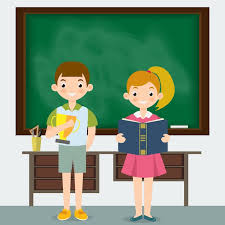  ZAPROSZENIEDzieci z klasy 2a Szkoły Podstawowej nr 113 w Łodzi zapraszają na oglądanie szkoły oraz wspólne zajęcia. Chcielibyśmy widzieć Was u nas!!!Będziemy się wspólnie uczyć i bawić!Szkoła jest super!Koledzy są fajni!Panie miłe i we wszystkim pomagają!Przyjdź do nas!!!Emilka z kl. 2a